The equipment and the benefits 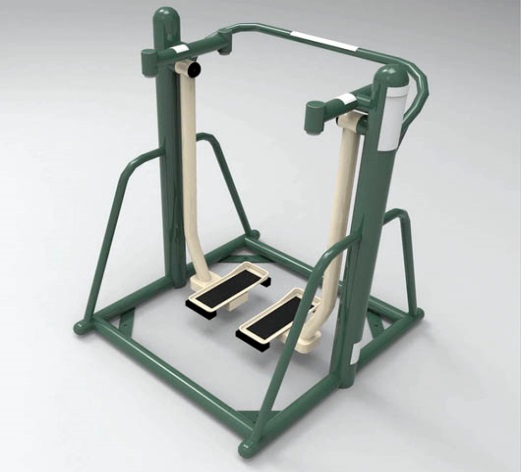 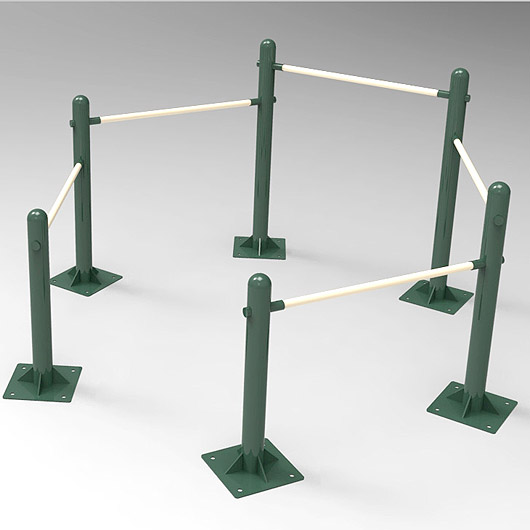 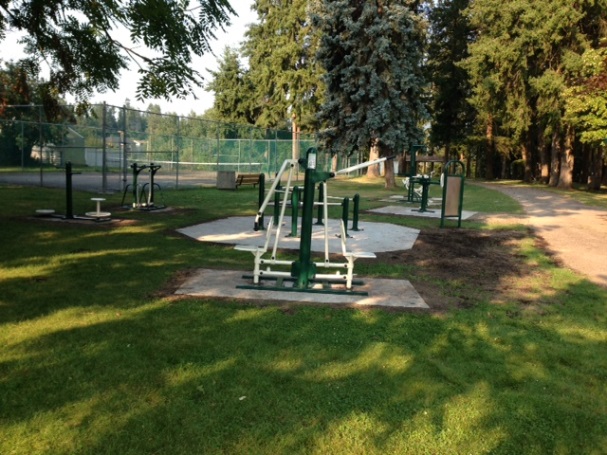 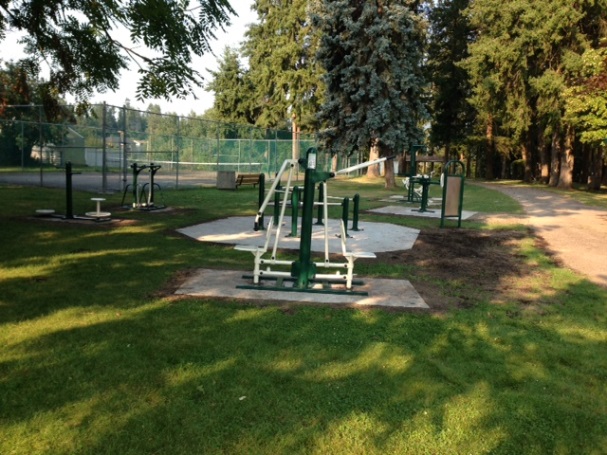 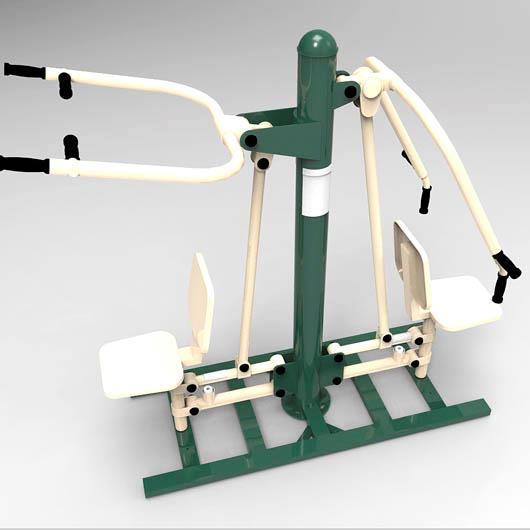 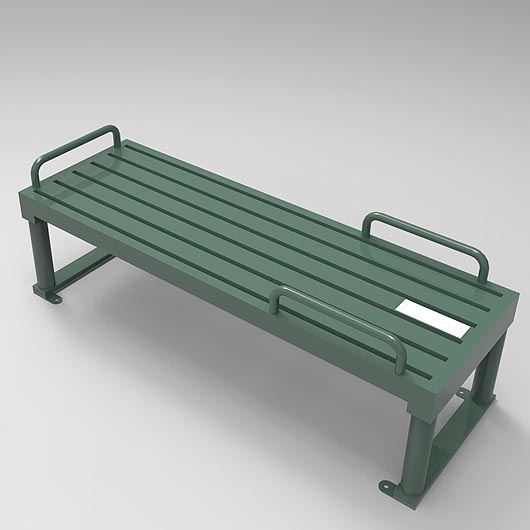 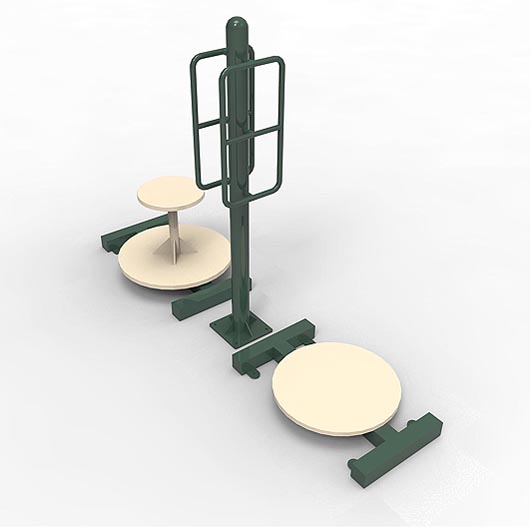 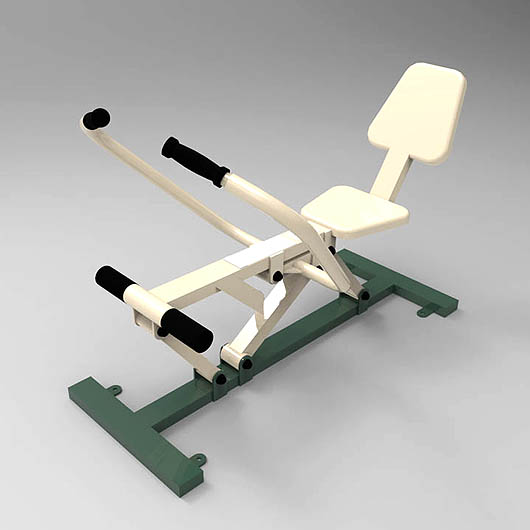 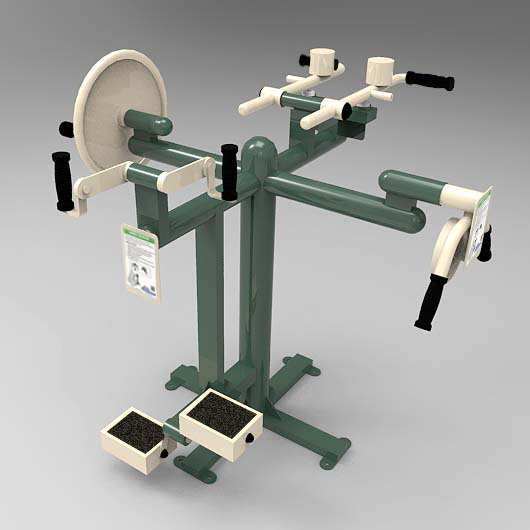 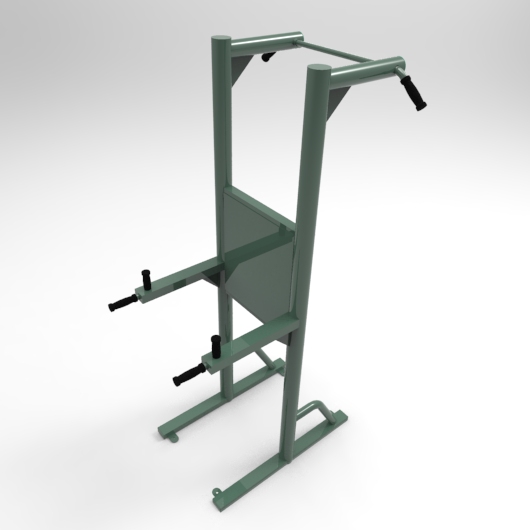 